26/05/2023BionexoRESULTADO – TOMADA DE PREÇON° 2023115TP37345HEAPAO Instituto de Gestão e Humanização – IGH, entidade de direito privado e sem fins lucrativos,classificado como Organização Social, vem tornar público o resultado da Tomada de Preços,com a finalidade de adquirir bens, insumos e serviços para o HEAPA - Hospital Estadual deAparecida de Goiânia, com endereço à Av. Diamante, s/n - St. Conde dos Arcos, Aparecidade Goiânia/GO, CEP: 74.969-210.Bionexo do Brasil LtdaRelatório emitido em 26/05/2023 12:42CompradorIGH - HUAPA - HOSPITAL DE URGÊNCIA DE APARECIDA DE GOIÂNIA (11.858.570/0004-86)AV. DIAMANTE, ESQUINA C/ A RUA MUCURI, SN - JARDIM CONDE DOS ARCOS - APARECIDA DE GOIÂNIA, GO CEP: 74969-210Relação de Itens (Confirmação)Pedido de Cotação : 287062962COTAÇÃO Nº 37345 - EPI'S - HEAPA MAIO/2023Frete PróprioObservações: *PAGAMENTO: Somente a prazo e por meio de depósito em conta PJ do fornecedor. *FRETE: Só serão aceitaspropostas com frete CIF e para entrega no endereço: AV. DIAMANTE, ESQUINA C/ A RUA MUCURI, JARDIM CONDE DOSARCOS, AP DE GOIÂNIA/GO CEP: 74969210, dia e horário especificado. *CERTIDÕES: As Certidões Municipal, Estadual deGoiás, Federal, FGTS e Trabalhista devem estar regulares desde a data da emissão da proposta até a data do pagamento.*REGULAMENTO: O processo de compras obedecerá ao Regulamento de Compras do IGH, prevalecendo este em relação aestes termos em caso de divergência.Tipo de Cotação: Cotação NormalFornecedor : Todos os FornecedoresData de Confirmação : TodasFaturamentoMínimoPrazo deEntregaValidade daPropostaCondições dePagamentoFornecedorFrete ObservaçõesLamed Brasil Produtos E ServiçosHospitalares LtdaGOIÂNIA - GO4 dias apósconfirmação12R$ 0,000020/05/202320/05/202330 ddl30 ddlCIFCIFnullnullHenrique Nascimento - (62) 99652-7939henrique@lamedbrasil.com.brMais informaçõesMs Servicos E Comercio LtdaAPARECIDA DE GOIÂNIA - GOMarcio Santos - (62) 98595-4008go.marciosantos@grupostudio.com.brMais informações2dias apósR$ 2.000,0000confirmaçãoProgramaçãode EntregaPreçoUnitário FábricaPreçoValorTotalProdutoCódigoFabricanteEmbalagem Fornecedor ComentárioJustificativaRent(%) QuantidadeUsuárioDaniellyEvelynPereira DaCruzBONE ARABE C/PROTECAO P/ CABECAE PESCOCO EMHELANCA AZUL-UNIDADETouca Arabe Azulem Brim ParaOperacoes deSoldagem - Delta -Delta - DeltaLamed BrasilProdutos EServiçosHospitalaresLtda;DATAEQUIPAMENTOSNÃO RESPONDEUEMAIL DER$R$R$118,000011017-Unidadenull10 Unidade11,8000 0,0000HOMOLOGAÇÃO22/05/202309:18CALCADO DE SEGTENIS EVA PRETO N35 -CALCADO DE SEGTENIS EVA PRETO N35 - PAR - CALCADODE SEGURANÇAMODELO TENIS EMEVA PRETO NUMERO35 CALÇADOOCUPACIONAL TOPOTENIS FECHADO NAPARTE DO CALCANHARCOM ALTURA DEDaniellyEvelynPereira DaCruz5,5CM CONFECIONADOEM EVA NA CORSapato FechadoAntiderrapantePreto ProfissionalN35 - SOFT WORKLamed BrasilProdutos EServiçosHospitalaresLtda;OCTOPUS, DATA,CASTRO, I.R NAORESPONDEU EMAILDEPRETO COM SOLADODE BORRACHAANTIDERRAPANTE,RESISTENTE AOESCORREGAMENTO EMPISO DE AÇO COMSOLUÇÃO DER$R$R$799,0000240055-CAIXAnull10 Pares79,9000 0,0000-SOFT WORKHOMOLOGAÇÃO22/05/202309:18GLICEROL,RESISTENTEAO OLEOCOMBUSTIVEL E AABSORÇÃO DEENERGIA NA REGIAODO SALTO EMATENDIMENTO ASNORMAS DESEGURANÇA NR -32.PAR3CALCADO DE SEGTENIS EVA PRETO N6 - PAR -> CALCADODE SEGURANÇAMODELO TENIS EM40057-Sapato FechadoAntiderrapantePreto ProfissionalN36 - Soft Works -ParesLamed BrasilProdutos EServiçosHospitalaresLtdanull;OCTOPUS, DATA,CASTRO, I.R NAO 79,9000 0,0000RESPONDEU EMAILDEHOMOLOGAÇÃOR$R$10 ParesR$799,0000DaniellyEvelynPereira DaCruz3https://bionexo.bionexo.com/jsp/RelatPDC/relat_adjudica.jsp1/3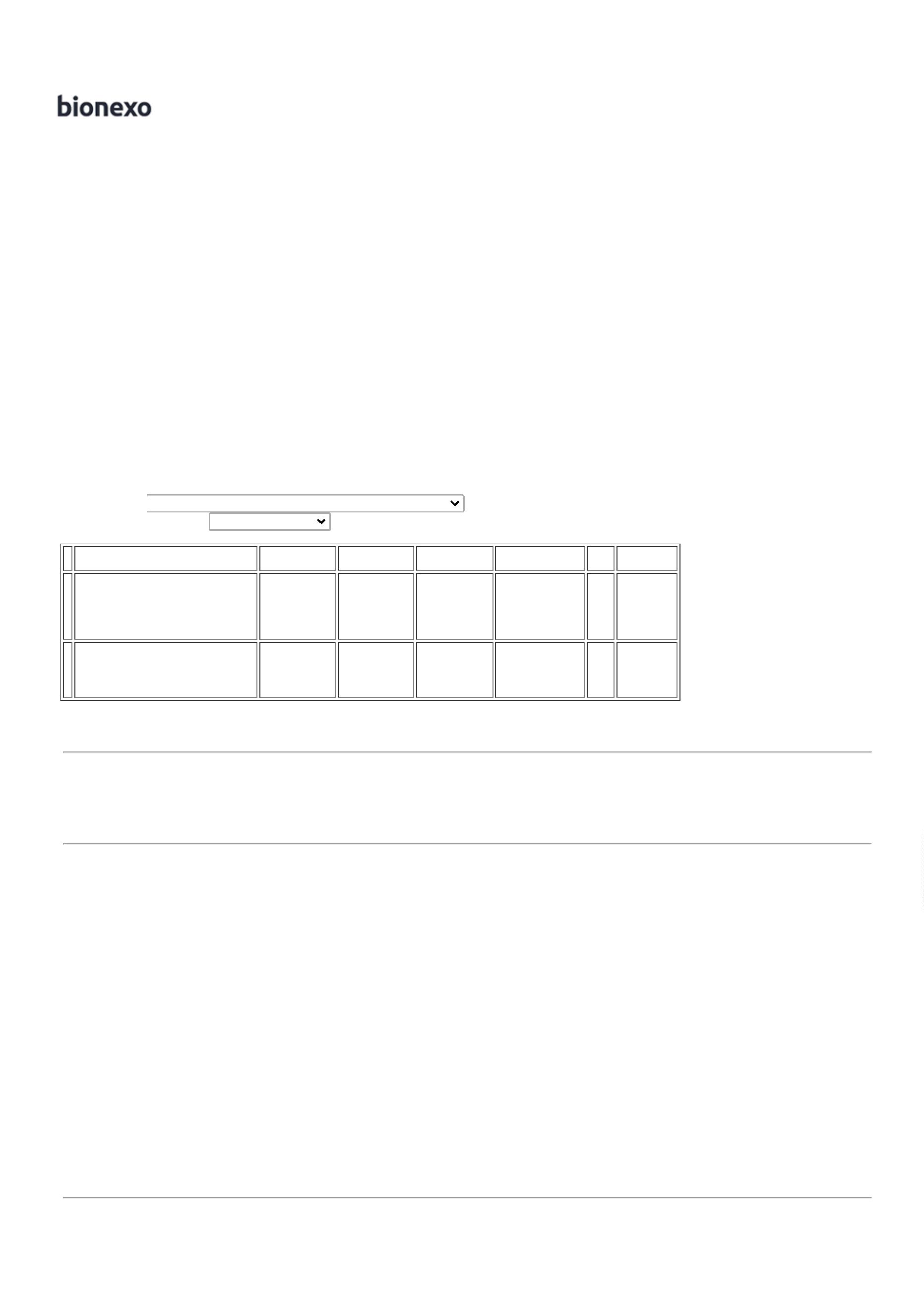 26/05/2023BionexoEVA PRETO NUMERO6 CALÇADOSoft Works - SoftWorks22/05/202309:183OCUPACIONAL TIPOTENIS FECHADO NAPARTE DO CALCANHARCOM ALTURA DE5,5CM CONFECIONADOEM EVA NA CORPRETO COM SOLADODE BORRACHAANTIDERRAPANTE,RESISTENTE AOESCORREGAMENTO EMPISO DE AÇO COMSOLUÇÃO DEGLICEROL,RESISTENTEAO OLEOCOMBUSTIVEL E AABSORÇÃO DEENERGIA NA REGIAODO SALTO EMATENDIMENTO ASNORMAS DESEGURANÇA NR -32.CALCADO DE SEGTENIS EVA PRETO N37 -CALCADO DE SEGTENIS EVA PRETO N37 - PAR - CALCADODE SEGURANÇAMODELO TENIS EMEVA PRETO NUMERO37 CALÇADOOCUPACIONAL TIPOTENIS FECHADO NAPARTE DO CALCANHARCOM ALTURA DEDaniellyEvelynPereira DaCruz5,5CM CONFECIONADOEM EVA NA CORSapato FechadoAntiderrapantePreto ProfissionalN37 - Soft Works -Soft Works - SoftWorksLamed BrasilProdutos EServiçosHospitalaresLtda;OCTOPUS, DATA,CASTRO, I.R NAORESPONDEU EMAILDEPRETO COM SOLADODE BORRACHAANTIDERRAPANTE,RESISTENTE AOESCORREGAMENTO EMPISO DE AÇO COMSOLUÇÃO DER$R$R$799,0000440059-Paresnull10 Pares79,9000 0,0000HOMOLOGAÇÃO22/05/202309:18GLICEROL,RESISTENTEAO OLEOCOMBUSTIVEL E AABSORÇÃO DEENERGIA NA REGIAODO SALTO EMATENDIMENTO ASNROMAS DESEGURANÇA NR -32.PARCALCADO DE SEGTENIS EVA PRETO N38 - PAR - CALCADODE SEGURANÇAMODELO TENIS EMEVA PRETO NUMERO38 CALÇADOOCUPACIONAL TOPOTENIS FECHADO NAPARTE DO CALCANHARCOM ALTURA DE5,5CM CONFECIONADOEM EVA NA CORDaniellyEvelynPereira DaCruzSAPATOANTIDERRAPANTEIATE PRETO No38CA 43693 -STEELFLEX -STEELFLEXLamed BrasilProdutos EServiçosHospitalaresLtda;OCTOPUS, DATA,CASTRO, I.R NAORESPONDEU EMAILDEPRETO COM SOLADODE BORRACHAANTIDERRAPANTE,RESISTENTE AIESCORREGAMENTO EMPISO DE AÇO COMSOLUÇÃO DER$R$R$799,0000540061-Paresnull10 Pares79,9000 0,0000HOMOLOGAÇÃO22/05/202309:18GLICEROL,RESISTENTEAO OLEOCOMBUSTIVEL E AABSORÇÃO DEENERGIA NA REGIAODO SALTO EMATENDIMENTO ASNORMAS DESEGURANÇA NR -32.6CALCADO DE SEGTENIS EVA PRETO N9 - PAR - CALCADODE SEGURANÇAMODELO TENIS EMEVA PRETO NUMERO40063-Sapato FechadoAntiderrapantePreto ProfissionalN39 - Soft Works -Soft Works - SoftWorksParesLamed BrasilProdutos EServiçosHospitalaresLtdanull;OCTOPUS, DATA,CASTRO, I.R NAO 79,9000 0,0000RESPONDEU EMAILDEHOMOLOGAÇÃOR$R$6 ParesR$479,4000DaniellyEvelynPereira DaCruz322/05/202309:1839 CALÇADOOCUPACIONAL TOPOTENIS FECHADO NAPARTE DO CALCANHARCOM ALTURA DE5,5CM CONFECIONADOEM EVA NA CORPRETO COM SOLADODE BORRACHAANTIDERRAPANTE,RESISTENTE AOESCORREGAMENTO EMPISO DE AÇO COMSOLUÇÃO DEGLICEROL,RESISTENTEAO OLEOCOMBUSTIVEL E AABSORÇÃO DEENERGIA NA REGIAOhttps://bionexo.bionexo.com/jsp/RelatPDC/relat_adjudica.jsp2/3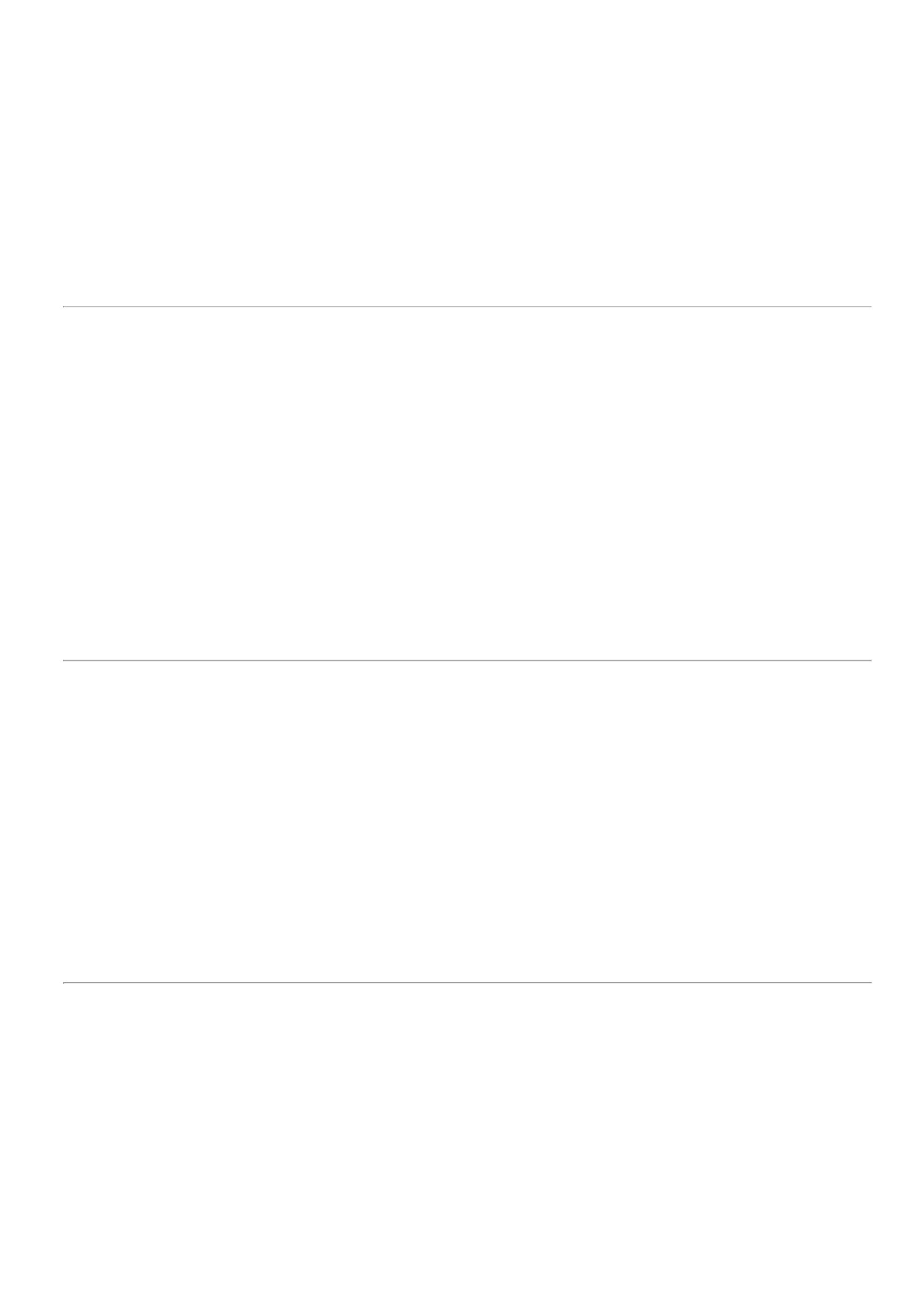 26/05/2023BionexoDO SALTO EMATENDIMENTO ASNORMAS DESEGURANÇA NR -32.DaniellyEvelynPereira DaCruzBOTA DE PVCCANO MEDIOPRETA C/FORRO80000042 CA37456 - 43 -Lamed BrasilProdutos EServiçosHospitalaresLtdaCALCADO SEG. TIPOBOTA CANO BAIXOCOR PRETA NR 43 -PAR;DATA, NAORESPONDEU EMAILDER$R$R$115,5000789408054080040287---CAIXACAIXAnullnullnull3 Pares38,5000 0,0000HOMOLOGAÇÃO22/05/2023BRACOL - BSB09:18DaniellyEvelynPereira DaCruzBOTA DE PVCCANO MEDIOPRETA C/FORRO80000042 CA37456 - 39 -Lamed BrasilProdutos EServiçosHospitalaresLtdaCALCADO SEG. TIPOBOTA CANO BAIXO.COR PRETA NR 39 -PAR;DATA, NAORESPONDEU EMAILDER$R$R$77,00002 Pares38,5000 0,0000HOMOLOGAÇÃO22/05/2023BRACOL - BSB09:18DaniellyEvelynPereira DaCruzLamed BrasilProdutos EServiçosHospitalaresLtda;NACIONAL,RESPONDEUINCORRETAMENTOO ITEMLUVA LATEX AZULSILVER SLIM G CALUVA DE LATEX AZULTAMANHO G -UNIDADER$R$R$74,8800EMBALAGEM24 Unidade37277 - VOLK -VOLK3,1200 0,0000SOLICITADO22/05/202309:18LUVA LATEX NATURALCOR AMARELA G ->GRANDE COM CANOLONGO ATÉ OCOTOVELO, PALMAANTI DESLIZANTECOM VIROLA NOPUNHO. - PARDaniellyEvelynPereira DaCruzLUVARANHURADALATEX TAM G CA EMBALAGEM567 - DANNY -DANNYLamed BrasilProdutos EServiçosHospitalaresLtdaR$R$R$408,00001012419-null-48 Pares8,5000 0,0000922/05/202309:18LUVA LATEX NATURALCOR AMARELA M ->MEDIA COM CANOLONGO ATÉ OCOTOVELO, PALMAANTI DESLIZANTECOM VIROLA NODaniellyEvelynPereira DaCruzLUVARANHURADALATEX TAM M CA EMBALAGEM567 - DANNY -DANNYLamed BrasilProdutos EServiçosHospitalaresLtdaR$R$R$410,40001112418-null-48 Pares8,5500 0,0000922/05/202309:18PUNHO. - PAR - PARDaniellyEvelynPereira DaCruzLamed BrasilProdutos EServiçosHospitalaresLtdaLUVA MULTITATOPRETA TAM ( G)CA 30916 - VOLK -VOLK - VOLKLUVA TRICOTADAPOLIAMIDA -MULTITATO - PARR$R$R$100,00001240218-EMBALAGEMnull-40 Pares2,5000 0,000022/05/202309:18TotalParcial:R$221.04.979,1800Total de Itens da Cotação: 13Total de Itens Impressos: 12Programaçãode EntregaPreçoUnitário FábricaPreçoValorTotalProdutoCódigoFabricanteEmbalagem Fornecedor ComentárioJustificativaRent(%) QuantidadeUsuárioOCULOS DESEGURANCA (AMPLAVISAO) -> OCULOS DESEGURANCA MODELOAMPLA VISAO.CONSTITUIDO DEARMACAOCONFECCIONADA EMUMA UNICA PECA EMPVC FLEXIVELTRANSPARENTE COMSISTEMA DE;INNOVA, NÃOATENDEDaniellyEvelynPereira DaCruzCONDIÇÃO DEPAGAMENTO. -TALITA, L.R,AZIMUTE, NÃORESPONDEU EMAILDEOculos ArubaAmpla visao incKalipso - kalipso -kalipsoMs ServicosE ComercioLtdaR$R$R$13VENTILACAO38745-unnull100 Unidade27,0000 0,00002.700,0000INDIRETA. COMPOSTOPOR SEIS VALVULAS.SENDO TRES DE CADALADO DA ARMACAO.VISOR DE PLASTICOINCOLOR. O AJUSTE AFACE DO USUARIO EFEITO ATRAVES DE UMELASTICO. COM CACERTIFICADO DEAPROVACAO. -22/05/202309:18HOMOLOGAÇÃO.UNIDADETotalParcial:R$1300.021.02.700,0000Total de Itens da Cotação: 13Total de Itens Impressos: 1TotalGeral:R$7.679,1800Clique aqui para geração de relatório completo com quebra de páginahttps://bionexo.bionexo.com/jsp/RelatPDC/relat_adjudica.jsp3/3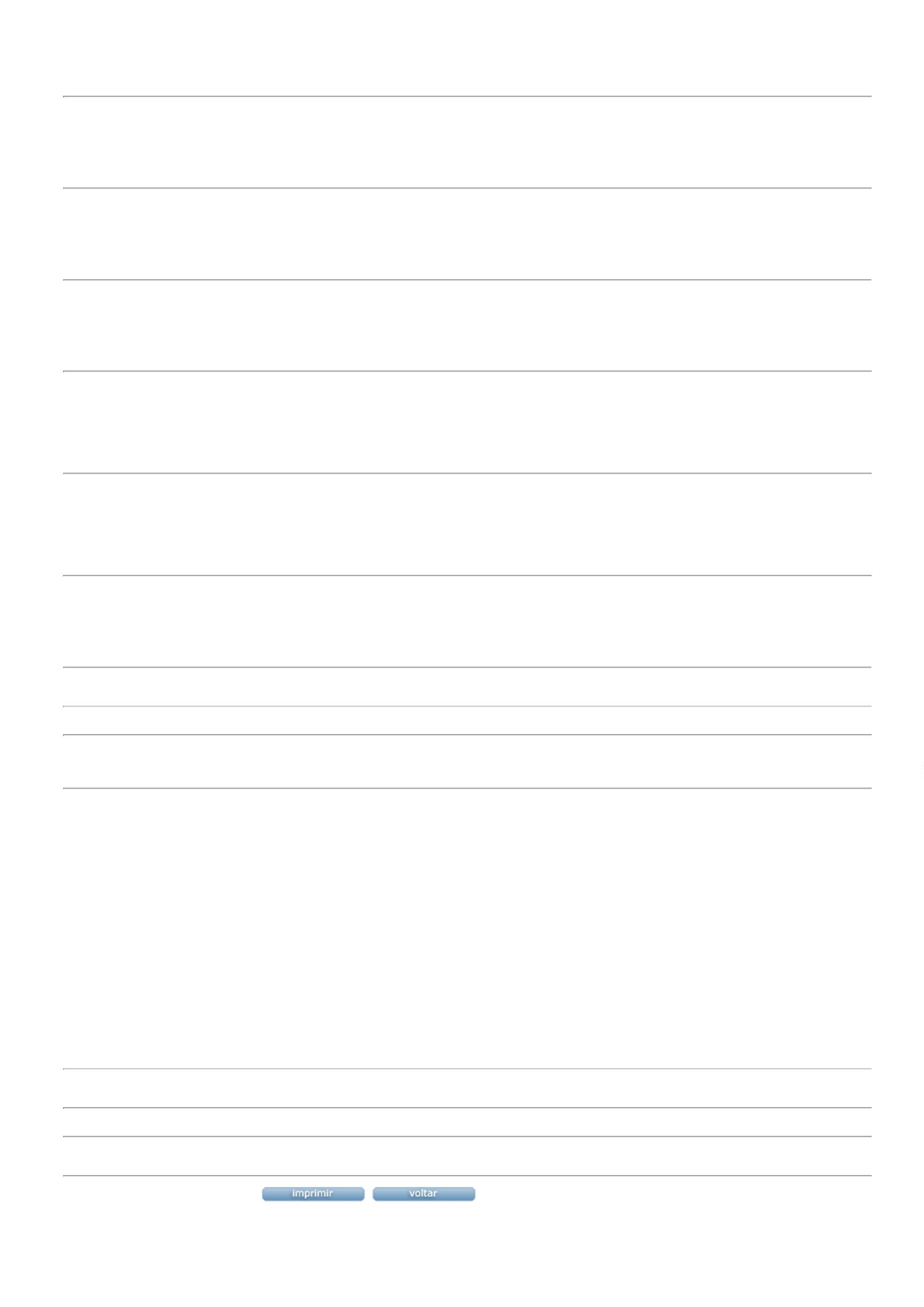 